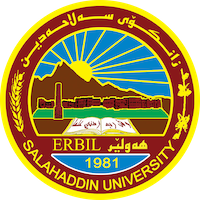 Academic Curriculum Vitae 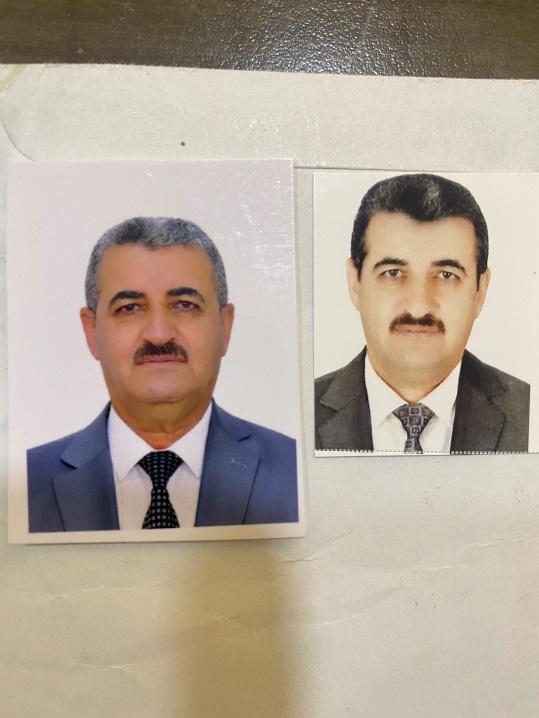 Personal Information: Full Name: Dr. Faraj Habeeb TobiaAcademic Title: Professor Email: faraj.tobia@su.edu.krdMobile: 07710166425Education:MSc from Baghdad University at 20/12/1983PhD from Mosul University at 26/10/2005Employment:From 1986- 1990 at Scientific Research Council: A member in "The development of Al-Ahwar region project, South of Iraq" (by UNDP). A member in "The Exploitation development of the ground water for the agricultural purposes in Safwan- Al-Zubair area" project.From 1991-2006 at State Company of Geological Survey and Mining, a member in:1) Mineral exploration for barite, lead, and zinc in Northern Zakho.2) Exploration for sulphur in Al- Mishraq area, Northern Iraq.3) Geological and Hydrogeological studies for salt lakes in Western Iraq.4) Mineral exploration for gold in Ga'ara area, Western Desert.In 2007, joint Salahaddin UniversityQualifications Teaching course (Continuous teaching) from 12/9/2018 to 2/1/2009 at Salahaddin University.Teaching experience:- Mineralogy (First Stage)- Ore Deposits (Fourth Stage)- Industrial Rocks and Minerals (Fourth Stage) - Environmental Geology (Fourth Stage) - Advanced Mineralogy (MSc students)- Advanced Geochemistry (MSc students)- Mineral Exploration (MSc students)- Analytical Technique (MSc students)- Geochemistry of Trace Elements (PhD students)- Advanced Mineral Exploration (PhD students)Research and publications* Kettanah, Y. A., Tobia, F. H., 1984, Discovery of gold in the sandstones of Ga'ara Formation, Ga'ara area, Western Desert, Iraq, 53p.* Al-Dabbas, M., Tobia, F. H.,1987, Ionic and major dissolved loads input from Euphrates river to Hor Al-Hammar marshes, Scientific Research Council, Iraq, Unpublished Report.* Al-Dabbas, M., Tobia, F. H.,1988, Study of heavy metals in fine grained sediments from Hor Al-Hammar and Euphrates tails, Jour. Agric. Water Reso. Res., Vol. 6, No. 1, pp.81- 94. * Al-Dabbas, M., Tobia, F. H.,1988, Zonal variations investigation of Al-Hammar marsh environment, Jour. Agric. Water Reso. Res., Vol. 7, No. 2, pp.167- 182.* Al-Dabbas, M., Tobia, F. H., Faizi, K., Al-Kubaisi, Q., 1989, Some geochemical aspects of Hor Al-Hammar sediments, Southern Iraq, Proc. 5th Sci. Conf., SRC, Iraq, Vol. 1, Part 3, pp. 62- 74.* Al-Dabbas, M., Tobia, F. H., Suliman, M. A., 1989, Water quality and lithological framework for upper Dibdiba sediment interaction at Safwan-Zubair area, Southern Iraq, Proc. 5th Sci. Conf., SRC, Iraq, Vol. 1, Part 3, pp. 10- 23.* Zaynal, M. S., Tobia, F. H., 1989, The application of EM methods for rapid mapping of shallow conductive clay layer, Proc. 5th Sci. Conf., SRC, Iraq, Vol. 1, Part 3, pp. 156- 168.* Al-Ani, S. Sh., Morad, N. Y., Tobia, F. H., Taha, Y. M., 1993, Hydrogeological studies of M2 area, Al-Mishraq, Iraq, GEOSURV, Unpublished report.* Tobia, F. H., 1996, Geological and Hydrogeological studies for salt lakes in the Jezira, Iraq, GEOSURV, Unpublished Report, 31p. (in Arabic).Tobia, F. H., Mostafa, M. M., 2007, the treatment of some sand samples from Hussainiyat Formation for using as 20-30 sand and graded sand, GEOSURV, Unpublished report, 13p. (in Arabic).Aswad, KH. J., Tobia, F. H., 2007, Synthesis of monolith hydroxysodalite from low grade kaolin and its application as an absorbent for lead, Iraqi Journal of Earth Sciences, Vol. 7, No. 2, pp. 19- 30.Tobia, F. H., Aswad, KH. J, 2007, Indirect evaluation of chemical composition in illite/smectite interstratification and its application in paleoenvironment of deposition, Iraqi Journal of Earth Sciences, Vol. Mustafa, M.M., Tobia, F.H., 2010, Modes of gold occurrences in Ga'ara depression, Western Desert, Iraq, Iraqi Bulletin of Geology and Mining, Vol.6, No.2, pp. 139-147.Tobia, F.H., 2011, Strontium isotope ratios as a tool for the origin of barite mineralization of Marsis and Lefan deposits/ Northeast Zakho/ Iraq, Iraqi Journal of Earth Sciences,Vol.11, No.2.Al-Ka'aby, A.A., Al-Azawi, A.M., Tobia, F.H., 2011, Geology & Geochemistry of the Jurassic carbonate hosted barite deposit, NE Zakho, Jour. of Kirkuk University, Vol.6, No.2.Tobia, F.H., Kettanah, Y.A., Mustafa, M.M., 2014, Petrography and geochemistry of Ga'ara sedimentary ironstones, Western Desert of Iraq, Jour. African Earth Sciences 97: 261–272.Tobia, F.H., Aswad, KH.J. 2014, Petrography and geochemistry of Jurassic sandstones, Western Desert, Iraq. Arabian Journal of Geosciences 7. DOI 10.1007/s12517-014-1392-0Tobia, F.H., Aqrawi, A. M., 2016, Geochemistry of rare earth elements in carbonate rocks of the Mirga Mir Formation (Lower Triassic), Kurdistan Region, Iraq. Arabian Journal of Geosciences 9 (4). DOI 10.1007/s12517-015-2148-1Tobia, F.H., Shangola, S.S., 2016, Mineralogy, geochemistry and depositional environment of the Beduh Shale (Lower Triassic), Northern Thrust Zone, Iraq, Turkish Journal of Earth Science 25: 367-391.Tobia F.H., Mustafa B.H., 2016, Geochemistry and mineralogy of the Al-rich shale from Baluti formation, Iraqi Kurdistan region: implications for weathering and provenance. Arabian Journal of Geosciences 9 (20), DOI 10.1007/s12517-016-2762-6Tobia F.H., Kafy R.H., 2016, Provenance of heavy minerals from recent sediments of Balakyan River, Kurdistan Region, Iraq, Journal of Zankoy Sulaimani 18(4): 147-167.Tobia F.H., Mustafa B.H., Shangola S.S., Kasha M.U., 2017, Mineralogical and geochemical comparison between the shales of Beduh and Baluti formations in the northern thrust zone, Kurdistan region, Iraq: implication for provenance and tectonic setting, Iraqi Geological Journal 50(2): 1-23. Tobia F.H., 2018, Stable isotope and rare earth element geochemistry of the Baluti carbonates (Upper Triassic), Northern Iraq, Geosciences Journal 22 (6): 975-987.Tobia F.H., Al-Jaleel H.S., Ahmad I.N., 2018, Provenance and depositional environment of the Middle-Upper Jurassic shales, Northern Iraq, Geosciences Journal, https://doi.org/10.1007/s12303-018-0072-6.Tobia F.H., Shangola, S.S., 2019, Geochemistry of sandstones from Beduh formation in Northern Thrust Zone, Kurdistan Region, northern Iraq: provenance and tectonic setting, Iraqi Geological Journal 52(1): 15-39. Tobia F.H., Mustafa B.H., 2019, Provenance and depositional environment of the carbonates from Baluti Formation (Late Triassic), Kurdistan Region, Iraq, Iraqi Geological Journal 52(2): 18-35.Mustafa R.K., Tobia F.H., 2020, Geochemical application in unraveling paleo-weathering, provenance and environmental setting of the shale from Chia Gara Formation, Kurdistan Region, Iraq, Iraqi Geological Journal 53(1A): 90-116. Tobia F.H., Al-Bassam K.S., Tamar-Agha M.Y., 2019, The sedimentary ironstone deposits in the Western Desert of Iraq: an overview, Iraqi Bulletin of Geology and Mining 8: 101-124.Tobia F.H., Al-Jaleel H.S., Rasul A.K., 2020, Elemental and isotopic geochemistry of carbonate rocks from the Pila Spi Formation (Middle-Late Eocene), Kurdistan Region, Northern Iraq: implication for depositional environment. Arabian Journal of Geosciences 13. https://doi.org/10.1007/s12517-020-05884-9Tobia F.H., Al-Jaleel H.S., Ahmad I.N., 2021, Stable isotope excursions in the Jurassic carbonate System, Imbricated Zone, Northern Iraq. Arabian Journal of Geosciences 14. https://doi.org/10.1007/s12517-021-08651-6Tobia F.H., Mustafa R.K., 2022, Geochemical and clay mineralogical characteristics of the black shale and constrains on diagenesis and Maturation, Chia Gara Formation, Iraqi Kurdistan Region, Iraq, Iraqi Geological Journal 55(1B): 23-37.Kafy R.H., Tobia F.H., 2022, Geochemical signatures of provenance, chemical weathering, and tectonic setting in the Greater Zab River sediments, Iraqi Kurdistan Region. Arabian Journal of Geosciences 15. https://doi.org/10.1007/s12517-022-10823-xConferences and courses attendedIraqi Geological Conference 16th Baghdad 26-27/4/2017Geokurdistan 3rd Sulaimani 5-7/12/2017Geology of the Iraqi Western Desert and its natural resources Conference Baghdad 18-19/4/2018Iraqi Geological Conference 17th Baghdad 24-25/4/2019GeoKurdistan 4th Sulaimani 8-10/10/2019GeoBasrah 1st Basrah 15-17/3/2022  Funding and academic awards List any bursaries, scholarships, travel grants or other sources of funding that you were awarded for research projects or to attend meetings or conferences.Professional memberships List any membership you hold of any professional body or learned society relevant to your research or other life activities.Professional Social Network Accounts:Research Gate: https://www.researchgate.net/profile/Faraj_Tobia/stats/report/weekly/2018-04-29Linked in: https://www.linkedin.com/in/faraj-tobia-580325123/Google Scholar: https://scholar.google.com/citations?hl=en&user=lBIIyG0AAAAJOrcid: https://orcid.org/0000-0002-5476-0289